Общероссийский профсоюз образования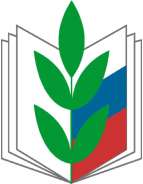 Марийская республиканская организация Профсоюза работников народного образования и науки 
Российской ФедерацииПамятка«О гарантиях молодым специалистам» Федеральным законодательством и законодательством Республики Марий Эл для молодых специалистов установлен ряд гарантий в области социально-трудовых отношений. В целях информирования молодых педагогов о предоставленных им гарантиях, просим председателей первичных, территориальных организаций Профсоюза, председателям республиканского и муниципальных советов молодых педагогов разместить данную памятку в профсоюзных уголках организаций.Гарантии молодым специалистам:Отсутствие испытательного срока лицам, получившим среднее профессиональное образование или высшее образование по имеющим государственную аккредитацию образовательным программам при приеме 
на работу впервые по полученной специальности в течение одного года 
со дня получения профессионального образования соответствующего уровня. Педагогическим работникам, впервые окончившим образовательные организации высшего образования или профессиональные образовательные организации и заключившим в течение трех лет после окончания образовательной организации высшего образования или профессиональной образовательной организации трудовой договор 
с учреждением по педагогической специальности (должности), устанавливаются надбавки в размере до 50 процентов от ставки заработной платы, должностного оклада на срок первых трех лет работы с момента окончания образовательной организации высшего образования или профессиональной образовательной организации.Региональным отраслевым соглашением между Марийской республиканской организацией профсоюза работников народного образования и науки Российской Федерации, Министерством образования и науки Республики Марий Эл и Объединением работодателей образовательных организаций в Республике Марий Эл на 2018 - 2020 годы установлено, 
что к молодым специалистам относятся работники, впервые окончившие образовательную организацию высшего образования или профессиональную образовательную организацию и заключившие в течение трех лет после его окончания трудовой договор с организацией по педагогической специальности (должности).  Важно! В срок до 3 лет, дающий право молодому специалисту иметь повышенную оплату труда (надбавки в размере до 50 процентов от ставки заработной платы, должностного оклада), не включается время пребывания:на военной службе по призыву в рядах Вооруженных Сил России; в отпуске по уходу за ребенком в возрасте до трех лет; переход в другую образовательную организацию, расположенную 
на территории Республики Марий Эл. В этих случаях производится суммарный расчет времени до и после указанных периодов, который утверждается руководителем образовательной организации с учетом мнения ВОППО.Выпускникам профессиональных образовательных организаций, образовательных организаций высшего образования при поступлении впервые на работу на педагогические должности в государственные образовательные организации Республики Марий Эл и муниципальные образовательные организации, расположенные в сельских населенных пунктах на территории Республики Марий Эл, предоставляется единовременное пособие на хозяйственное обзаведение.Пособие выплачивается молодому специалисту, который:а) на дату трудоустройства в образовательную организацию не достиг возраста 35 лет;б) имеет среднее профессиональное образование или высшее образование, подтвержденное документом об образовании и о квалификации;в) заключил с образовательной организацией трудовой договор, содержащий обязательство молодого специалиста отработать 
в образовательной организации не менее 1 года с даты трудоустройства;г) поступил впервые на работу на педагогическую должность 
в образовательной организации._________________